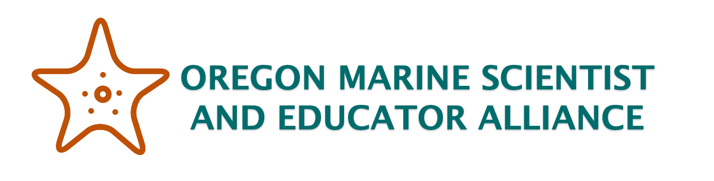 Key VocabularyMuddy Waters: A Tale of Two SloughsECOSYSTEMS:Ecosystem: The living community (plants, animals) and its non-living environment (sediment, water).Estuary: A semi-enclosed body of water where ocean water and freshwater mix. Includes bays, sloughs, marshes, mudflats, and tidal creeks.Bay: A small body of water on the side of a larger water body.Slough: A shallow, calm backwater that connects to a larger body of water.Marsh: Soft, wet land usually characterized by grasses.Mudflat: A muddy zone exposed at low tide.Tidal creek: A freshwater creek that is affected by the ebb and flow of ocean tides.Riparian zone: The land and vegetation bordering a stream, river, lake, or pond.WATER QUALITY:pH: A scale used to specify the acidity of a liquid. Turbidity: The cloudiness of water caused by many small particles suspended in the water.Salinity: The saltiness of water. Dissolved solids: The amount of solids (minerals, salts, etc.) dissolved in waterSediment: Small particles of rock and organic material. Includes sand, silt, and mud.Runoff: Precipitation that drains off of the land surface and into a water body.TIDES:Tidal cycle: One high tide plus the following low tideSemi-diurnal tide: Two tidal cycles per day (as occurs on the Oregon coast).Tidal exchange: The movement of water in and out of an estuary during a tidal cycle.